Série “As duas colunas do templo”00/00/2018:“A coluna chamada Jaquim”(semana 001/002)1º texto / parte do texto: Introdução“Eu sou a porta; se alguém entrar por mim, salvar-se-á, e entrará, e sairá, e achará pastagens” (Jo 10.9).Comentário. Aplicação.Outros textos bíblicos para fortalecer ideia.2º texto / parte do texto: Colocar aqui nome do tópico“Outro texto ou outra parte do texto” (Abreviatura 1.1).Comentário. Aplicação.Outros textos bíblicos para fortalecer ideia.3º texto / parte do texto: Colocar aqui nome do tópico“Outro texto ou outra parte do texto” (Abreviatura 1.1).Comentário. Aplicação.Outros textos bíblicos para fortalecer ideia.4º texto / parte do texto: Colocar aqui nome do tópico“Outro texto ou outra parte do texto” (Abreviatura 1.1).Comentário. Aplicação.Outros textos bíblicos para fortalecer ideia.5º texto / parte do texto: Colocar aqui nome do tópico“Outro texto ou outra parte do texto” (Abreviatura 1.1).Comentário. Aplicação.Outros textos bíblicos para fortalecer ideia.6º texto / parte do texto: Conclusão“Outro texto ou outra parte do texto” (Abreviatura 1.1).Comentário. Aplicação.Outros textos bíblicos para fortalecer ideia.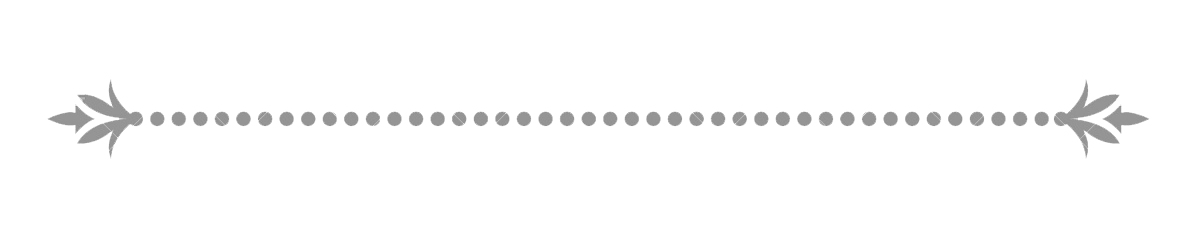 